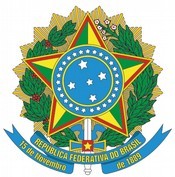 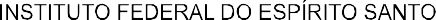 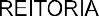 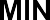 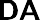 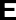 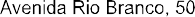 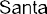 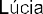 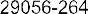 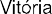 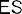 ANEXO IXFORMULÁRIO DE LEVANTAMENTO DE NECESSIDADE DE CAPACITAÇÃOPERFIL DO SERVIDORHORÁRIO ESPECIAL PARA SERVIDOR ESTUDANTE, LICENÇA PARA CAPACITAÇÃO E AFASTAMENTOSCAPACITAÇÃO VINCULADA AO PDI OU PEI QUE TENHA INTERESSE PARA SEU CRESCIMENTO PESSOAL E PROFISSIONALCAPACITAÇÃO ESTRATÉGICA (SEM PREVISÃO NO PDI OU PEI) PARA SEU CRESCIMENTO PESSOAL E PROFISSIONALVALIDAÇÃO DA CHEFIA IMEDIATAServidorMatrícula SiapeUnidade de lotação/exercícioSetorCarreiraPosicionamento (classe/nível)Cargo de direção, coordenação de curso ou função gratificadaAmbiente organizacional (para TAE)E-mailTelefoneNível de escolaridadeÁrea de formaçãoServidor pretende requerer licença para capacitação?Servidor pretende requerer licença para capacitação?NãoSim(1º ano)Sim(2º ano)Não possui um quinquênio de efetivo exercícioServidor pretende usufruir de horário especial de estudante?Servidor pretende usufruir de horário especial de estudante?NãoSim(1º ano)Sim(2º ano)Sim(todo biênio)Servidor pretende requerer afastamento para programa de pós-graduação strictu sensu?IntegralNãoSim(1º ano)Sim(2º ano)Sim(todo biênio)Servidor pretende requerer afastamento para programa de pós-graduação strictu sensu?ParcialNãoSim(1º ano)Sim(2º ano)Sim(todo biênio)Servidor pretende requerer afastamento para programa de pós-doutorado?IntegralNãoSim(1º ano)Sim(2º ano)Sim(todo biênio)Servidor pretende requerer afastamento para programa de pós-doutorado?ParcialNãoSim(1º ano)Sim(2º ano)Sim(todo biênio)Servidor pretende requerer afastamento para especialização?IntegralNãoSim(1º ano)Sim(2º ano)Sim(todo biênio)Servidor pretende requerer afastamento para especialização?ParcialNãoSim(1º ano)Sim(2º ano)Sim(todo biênio)Servidor pretende requerer afastamento para estágio?IntegralNãoSim(1º ano)Sim(2º ano)Sim(todo biênio)Servidor pretende requerer afastamento para estágio?ParcialNãoSim(1º ano)Sim(2º ano)Sim(todo biênio)ORDEM DE PRIORIDADELINHA DE AÇÃOCAPACITAÇÃOOBJETIVO DO PDI OU PEI PRETENDIDO12ORDEM DEPRIORIDADELINHA DE AÇÃOCAPACITAÇÃOOBJETIVOJUSTIFICATIVA12VALIDADOSIM(  )NÃO(  )JUSTIFICATIVADATAASSINATURA ELETRÔNICA DA CHEFIA IMEDIATAASSINATURA ELETRÔNICA DA CHEFIA IMEDIATAASSINATURA ELETRÔNICA DA CHEFIA IMEDIATA